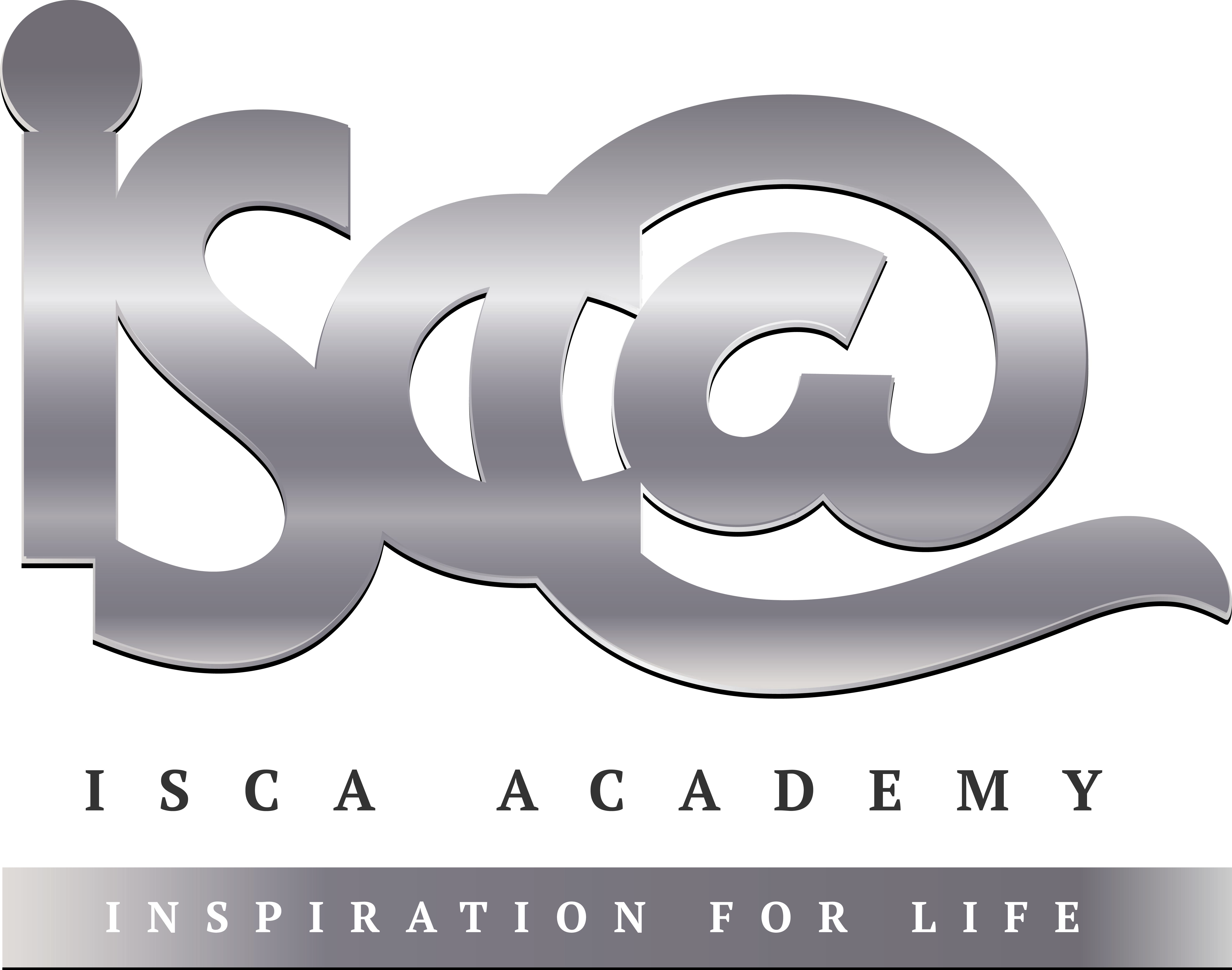 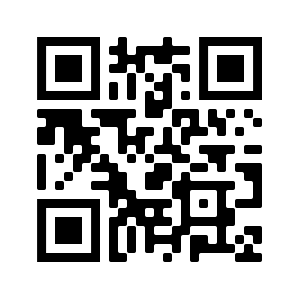 Strategy: Photo CardHighlight the theme.  What are you talking about? ______________________________________________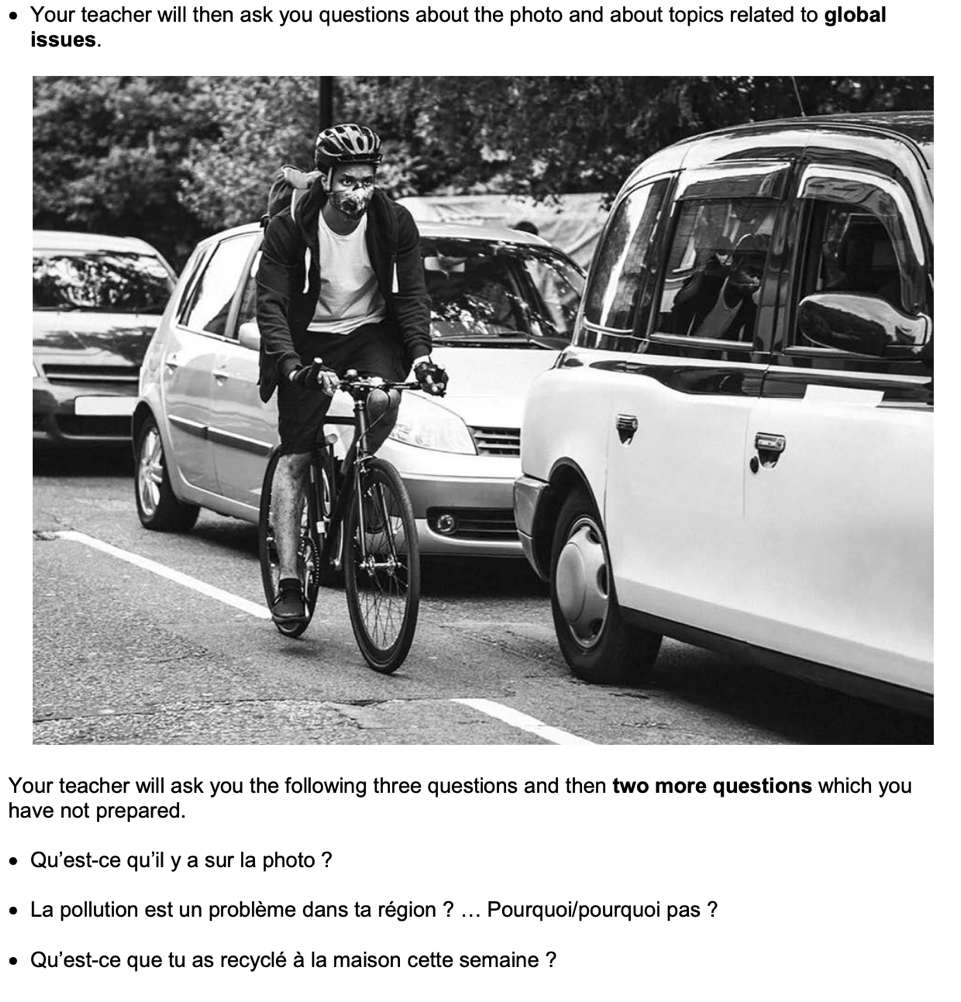 Draft a response to question 2 in French using an opinion + justification + 1 more sentence.____________________________________________________________________________________ ________________________________________________________________________________________________________________________________________________________________________Draft a response to question 3 in French using 3 sentences.____________________________________________________________________________________ ________________________________________________________________________________________________________________________________________________________________________Prepare an answer to this using 1 sentence. Qu’est-ce que tu feras la semaine prochaine pour aider l’environnement ? ____________________________________________________________________________________ Prepare an answer to this using 1 sentence.A ton avis les pistes cyclables sont une bonne idée?  Pourquoi / porquoi pas? ____________________________________________________________________________________________Week 6 Immediate FutureWeek 6 Immediate FutureTo get, obtainWe are goingTo hopeThey’re goingTo dreamTo travelYou are going (pl)To earn, winTo be unemployedTo workI am goingHe / she is goingTo findYou’re going (s)To get, receive To drop